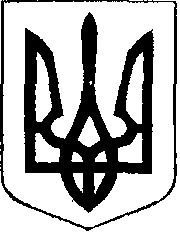 У К Р А Ї Н АЖовківська міська радаЛьвівського району Львівської області-та чергова сесія VIІІ-го демократичного скликанняР І Ш Е Н Н Я          від _________2021року         №					                 м. ЖовкваПро передачу майна відокремлених структурних підрозділів із  комунальної власності  територіальної громади та балансу КНП «Жовківська лікарня» у комунальну власність (на баланс)  Добросинсько-Магерівської  сільської ради      	Відповідно до  статті 142 Конституції України,  Закону України «Про місцеве самоврядування в Україні»,  Закону України «Про внесення змін до деяких законів України щодо впорядкування окремих питань організації та діяльності органів місцевого самоврядування і районних державних адміністрацій», Цивільного кодексу України, Господарського кодексу України, Розпорядження Кабінету Міністрів України від 12.06.2020 року №718-р «Про визначення адміністративних центрів та затвердження територій територіальних громад Львівської області», розглянувши звернення Добросинсько-Магерівської сільської ради  від 17.05.2021 р. №695, враховуючи висновок постійної комісії  з питань комунального майна та господарства, приватизації, житлового господарства, транспорту, будівництва, благоустрою та енергозбереження, Жовківська міська рада В И Р І Ш И Л А:Погодити  виключення із  структури КНП «Жовківська лікарня»  відокремлених структурних підрозділів, які розташовані  поза межами затвердженої території Жовківської міської територіальної громади, а саме:1.1. Лікарської амбулаторії загальної практики сімейної медицини села Добросин;1.2. Лікарської амбулаторії загальної практики сімейної медицини села Кунин; ФАП с. Хитрейки;Директору КНП «Жовківська лікарня»  до _____ забезпечити внесення змін до структури підприємства.Передати  _____.2021 року  із комунальної власності територіальної громади та балансу КНП «Жовківська лікарня»  у комунальну власність (на баланс) Добросинсько-Магерівської сільської ради нерухоме майно, без зміни цільового призначення, матеріальні цінності, а також рухоме майно, основні засоби та інші необоротні матеріальні активи, які закріплені за  структурними підрозділами, зазначеними у п.1 цього рішення.Добросинсько-Магерівській  сільській раді забезпечити приймання – передачу майна у комунальну власність (на баланс) Добросинсько-Магерівської сільської  ради у порядку,  визначеному законодавством.Директору КНП «Жовківська лікарня» та Добросинсько-Магерівській  сільській раді забезпечити дотримання законодавства про працю при зміні підпорядкування виключених із структури КНП «Жовківська лікарня» відокремлених структурних підрозділів.Контроль за виконанням рішення покласти на постійну комісію з питань комунального майна та господарства, приватизації, житлового господарства, транспорту, будівництва, благоустрою та енергозбереження (І.Мариняк).Міський голова                                                                  Олег ВОЛЬСЬКИЙ